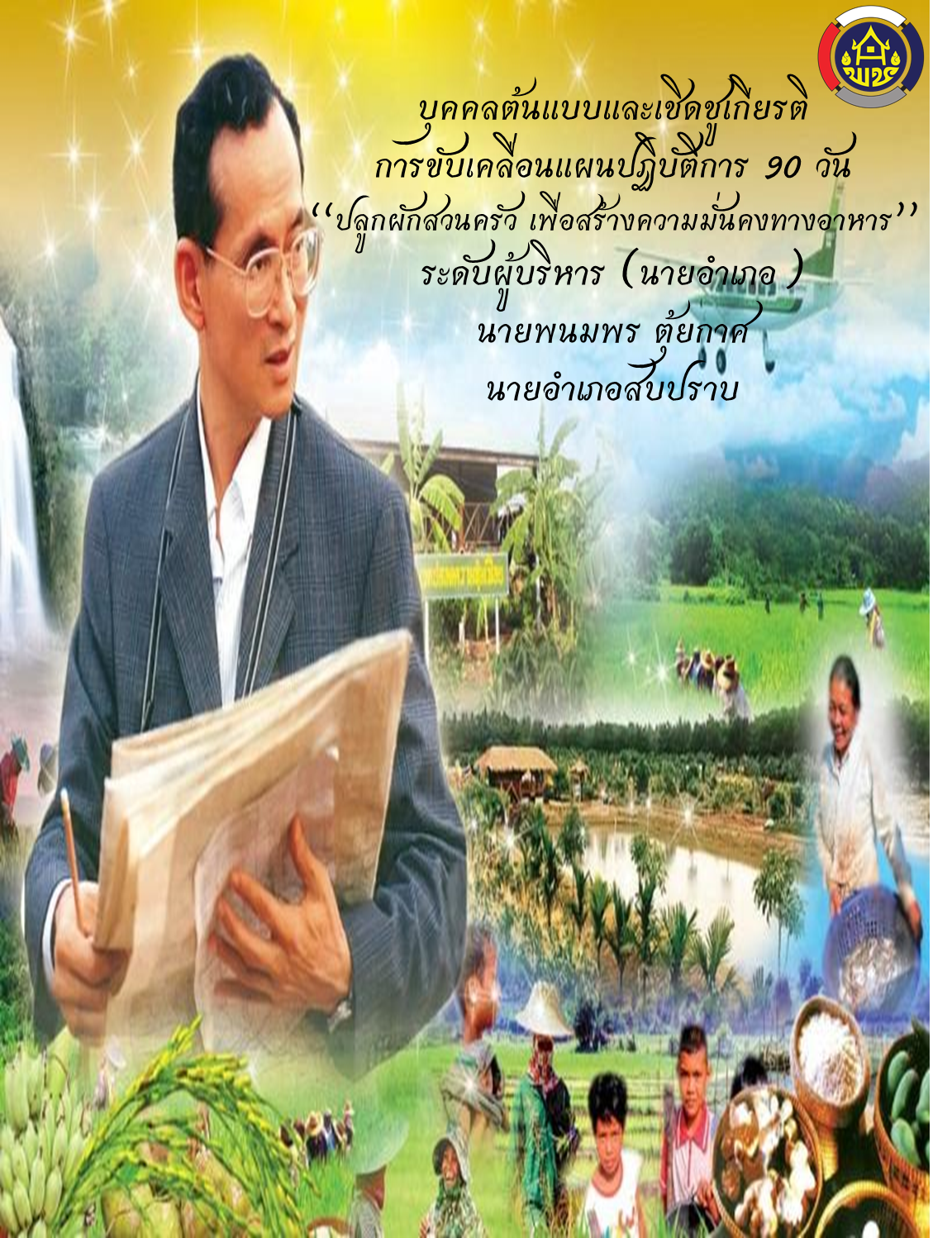 บุคคลต้นแบบและเชิดชูเกียรติ
ตามแผนปฏิบัติการ 90 วัน ปลูกผักสวนครัว เพื่อสร้างความมั่นคงทางอาหารระดับผู้บริหาร (นายอำเภอ)ชื่อ – สกุล นายพนมพร  ตุ้ยกาศ ที่อยู่ บ้านพักนายอำเภอสบปราบ หมู่ที่ 2  ตำบลสบปราบ อำเภอสบปราบ  จังหวัด ลำปางการขับเคลื่อนกิจกรรมฯ	1. สร้างการรับรู้ในการขับเคลื่อนกิจกรรมให้กับทุกส่วนราชการในพื้นที่อำเภอสบปราบ	2. กำหนดนโยบายและผลักดันกิจกรรมให้เกิดผลอย่างเป็นรูปธรรมและมีครัวเรือนในพื้นที่รับผิดชอบ
              ปลูกผักสวนครัว 100%
	3. มีการปลูกผักสวนครัวบริเวณบ้านพักนายอำเภอ จำนวน 9 ชนิด และเป็นแบบอย่างได้ 	4. ติดตามการดำเนินกิจกรรมของหน่วยงานต้นเรื่องและส่วนราชการที่เกี่ยวข้อง ตลอดจนครัวเรือน
              ต้นแบบในระดับชุมชนผลที่ได้รับจากการเข้าร่วมกิจกรรม 
            1. เป็นการสร้างขวัญและกำลังใจให้ผู้ปฏิบัติงานในการขับเคลื่อนแผนปฏิบัติการ 90 วัน 
               “ปลูกผักสวนครัว เพื่อสร้างความมั่นคงทางอาหาร” ได้อย่างเป็นรูปธรรม	  2. เป็นต้นแบบในการในการขับเคลื่อนแผนปฏิบัติการ 90 วัน                “ปลูกผักสวนครัว เพื่อสร้างความมั่นคงทางอาหาร” 	  3. เป็นต้นแบบในการดำรงชีวิตบนพื้นฐานหลักปรัชญาของเศรษฐกิจพอเพียง	  4. สร้างภูมิคุ้มกันเพื่อรับมือกับสภาวะการแพร่ระบาดของเชื้อไวรัสโคโรนา (COVID-19)ภาพกิจกรรม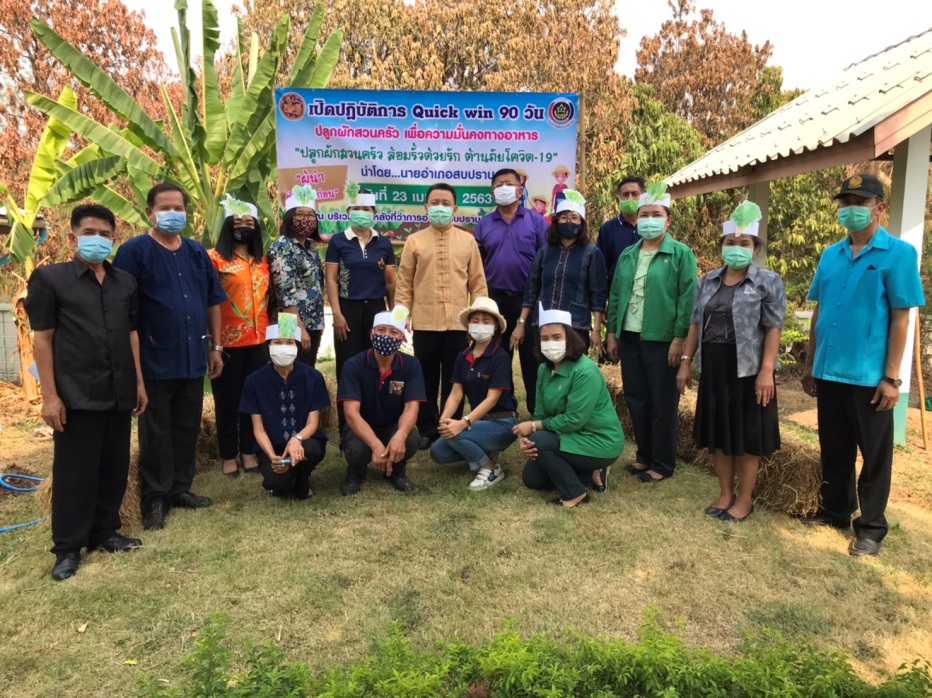 สร้างการรับรู้ในการขับเคลื่อนกิจกรรมให้กับทุกส่วนราชการในพื้นที่อำเภอสบปราบ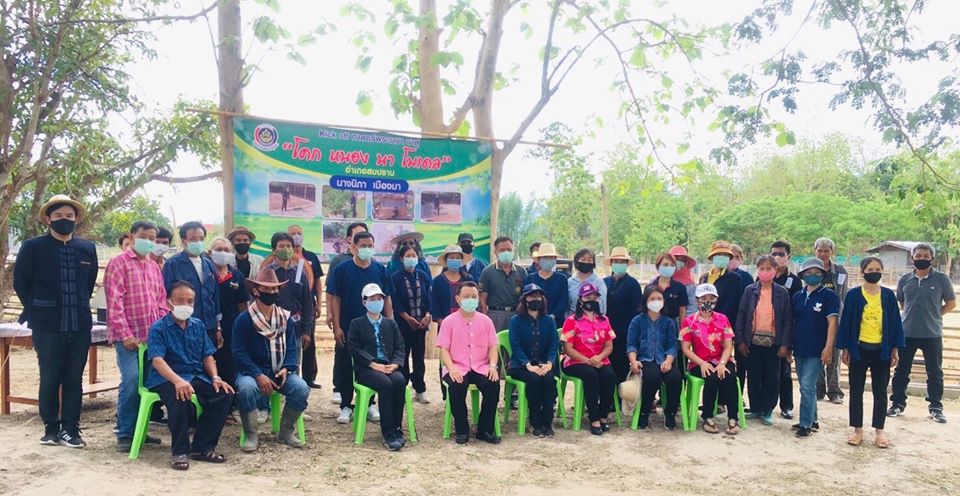 กำหนดนโยบายและผลักดันกิจกรรมให้เกิดผลอย่างเป็นรูปธรรม
และมีครัวเรือนในพื้นที่รับผิดชอบปลูกผักสวนครัว 100%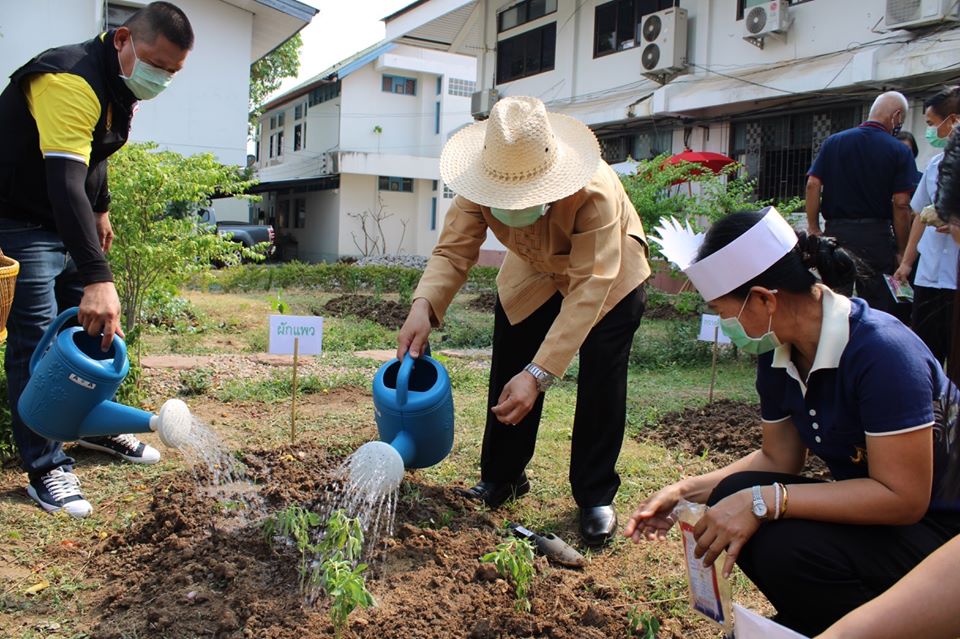 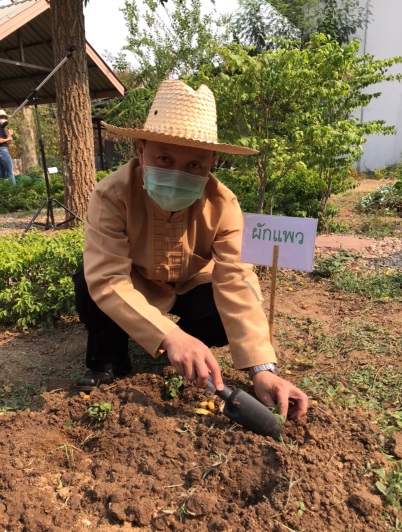 มีการปลูกผักสวนครัวบริเวณบ้านพักนายอำเภอ จำนวน 9 ชนิด และเป็นแบบอย่างได้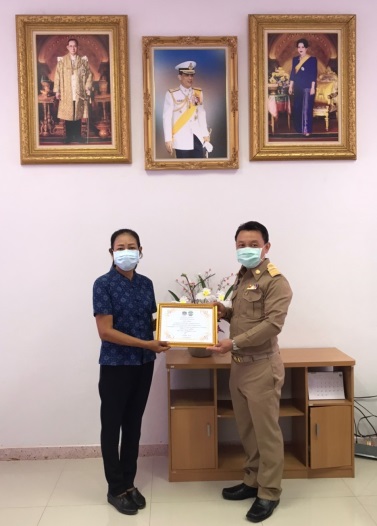 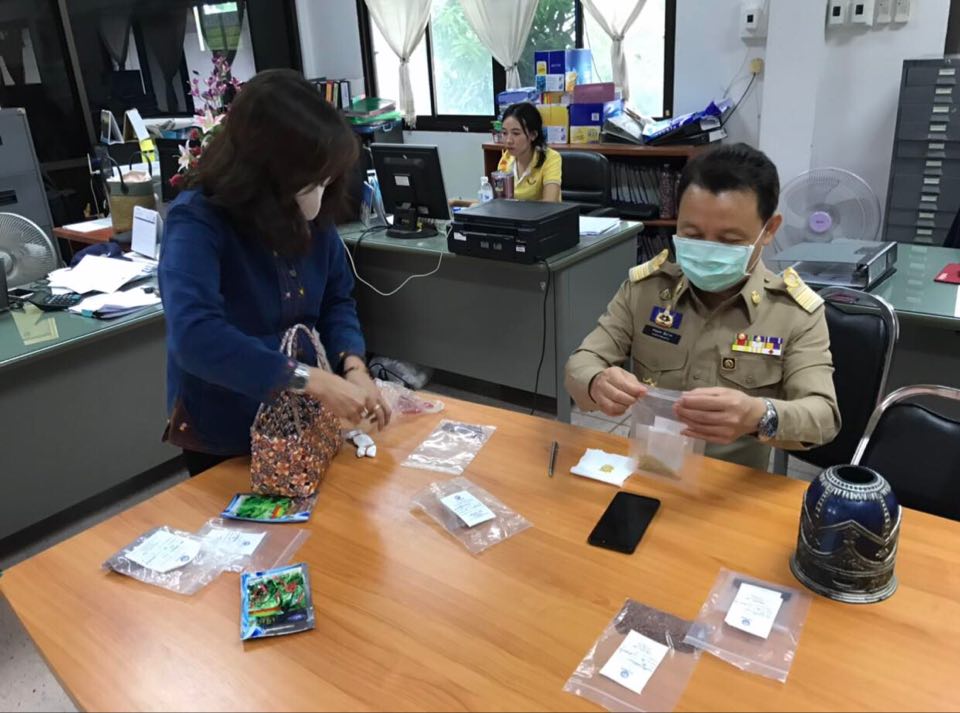 ติดตามการดำเนินกิจกรรมของหน่วยงานต้นเรื่องและส่วนราชการที่เกี่ยวข้อง 
ตลอดจนครัวเรือนต้นแบบในระดับชุมชน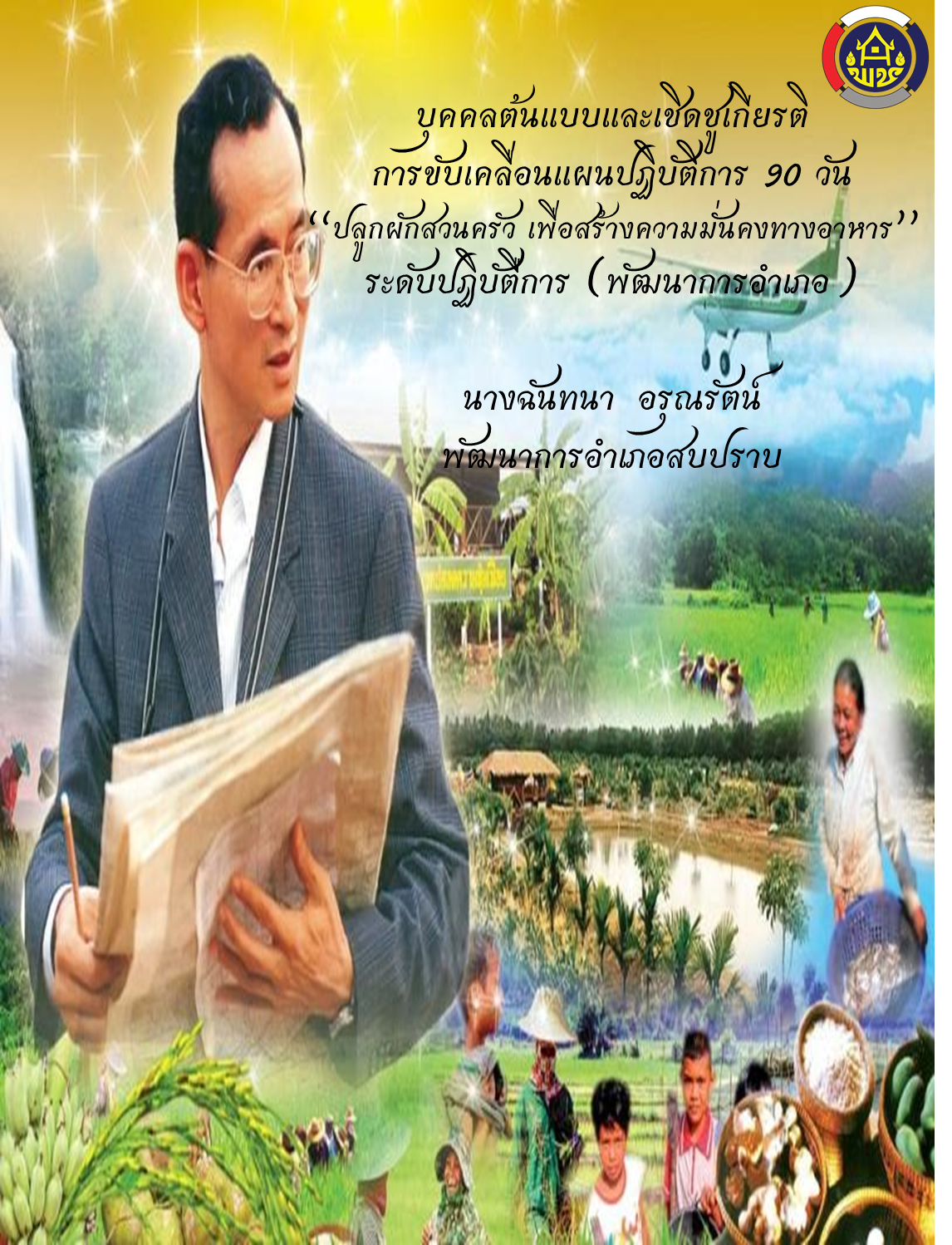 บุคคลต้นแบบและเชิดชูเกียรติ
ตามแผนปฏิบัติการ 90 วัน ปลูกผักสวนครัว เพื่อสร้างความมั่นคงทางอาหารระดับผู้ปฏิบัติการ (พัฒนาการอำเภอ)ชื่อ – สกุล นางฉันทนา  อรุณรัตน์ ที่อยู่ 135/1 หมู่ที่ 6  ตำบลปงแสนทอง อำเภอเมืองลำปาง  จังหวัดลำปางการขับเคลื่อนกิจกรรมฯ	1. สร้างการรับรู้ในการขับเคลื่อนกิจกรรมให้กับภาคีพัฒนาและกลุ่มเป้าหมาย	2. สนับสนุนและผลักดันกิจกรรมให้เกิดผลอย่างเป็นรูปธรรมและมีครัวเรือนในพื้นที่รับผิดชอบ
              ปลูกผักสวนครัว 100%
	3. มีการปลูกผักสวนครัวบริเวณบ้านพักพัฒนาการอำเภอจำนวน 10 ชนิด และเป็นแบบอย่างได้ 	4. ติดตามการดำเนินกิจกรรมของกลุ่มเป้าหมายและภาคีพัฒนาที่เกี่ยวข้อง ตลอดจนครัวเรือน
              ต้นแบบในระดับชุมชนผลที่ได้รับจากการเข้าร่วมกิจกรรม 
            1. เป็นการสร้างขวัญและกำลังใจให้ผู้ปฏิบัติงานในการขับเคลื่อนแผนปฏิบัติการ 90 วัน 
               “ปลูกผักสวนครัว เพื่อสร้างความมั่นคงทางอาหาร” ได้อย่างเป็นรูปธรรม	  2. เป็นต้นแบบในการในการขับเคลื่อนแผนปฏิบัติการ 90 วัน                “ปลูกผักสวนครัว เพื่อสร้างความมั่นคงทางอาหาร” 	  3. เป็นต้นแบบในการดำรงชีวิตบนพื้นฐานหลักปรัชญาของเศรษฐกิจพอเพียง	  4. สร้างภูมิคุ้มกันเพื่อรับมือกับสภาวะการแพร่ระบาดของเชื้อไวรัสโคโรนา (COVID-19)ภาพกิจกรรม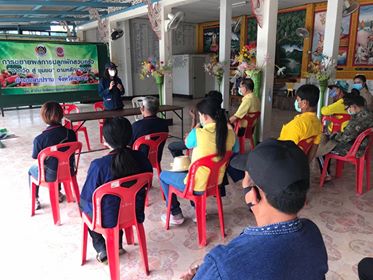 สร้างการรับรู้ในการขับเคลื่อนกิจกรรมให้กับภาคีพัฒนาและกลุ่มเป้าหมาย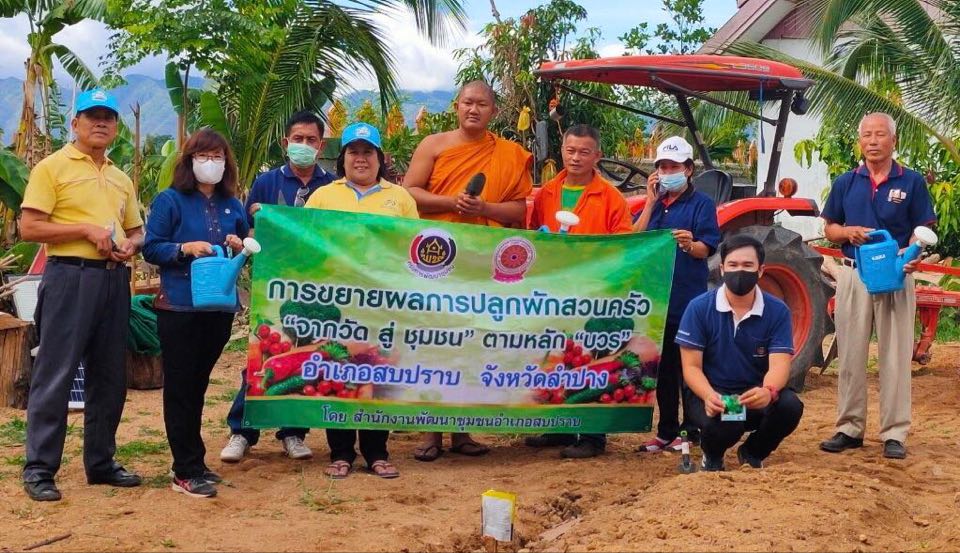 สนับสนุนและผลักดันกิจกรรมให้เกิดผลอย่างเป็นรูปธรรม
และมีครัวเรือนในพื้นที่รับผิดชอบปลูกผักสวนครัว 100%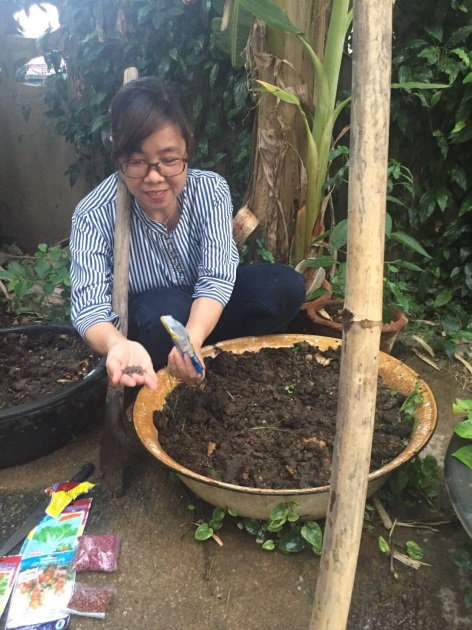 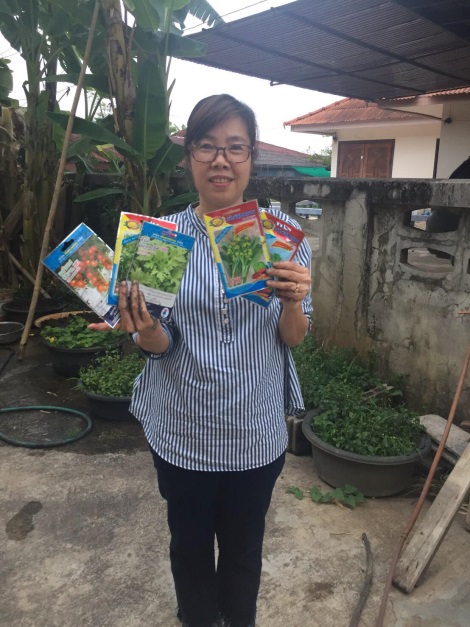 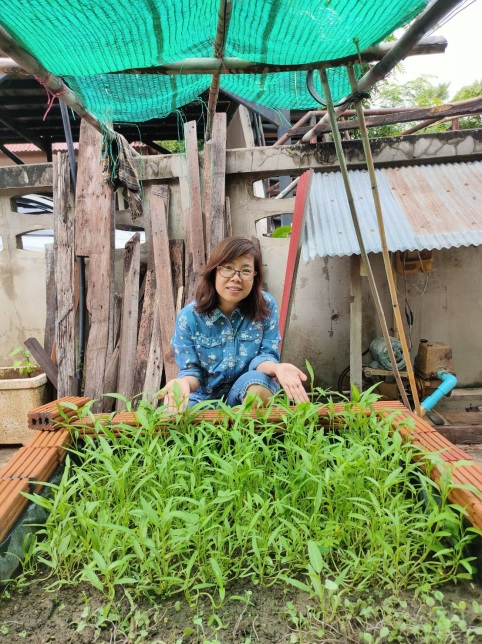 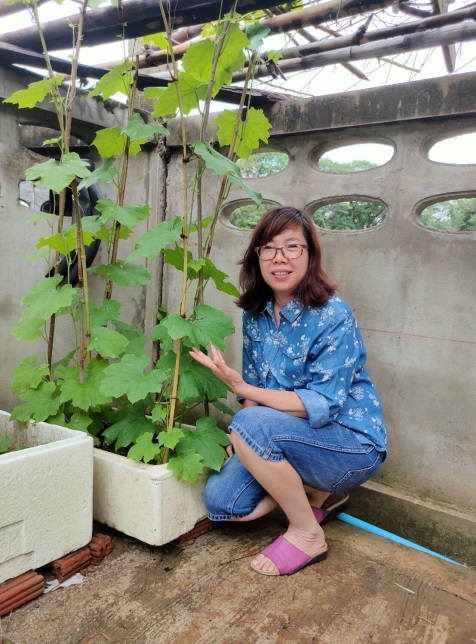 มีการปลูกผักสวนครัวบริเวณบ้านพักพัฒนาการอำเภอจำนวน 10 ชนิด และเป็นแบบอย่างได้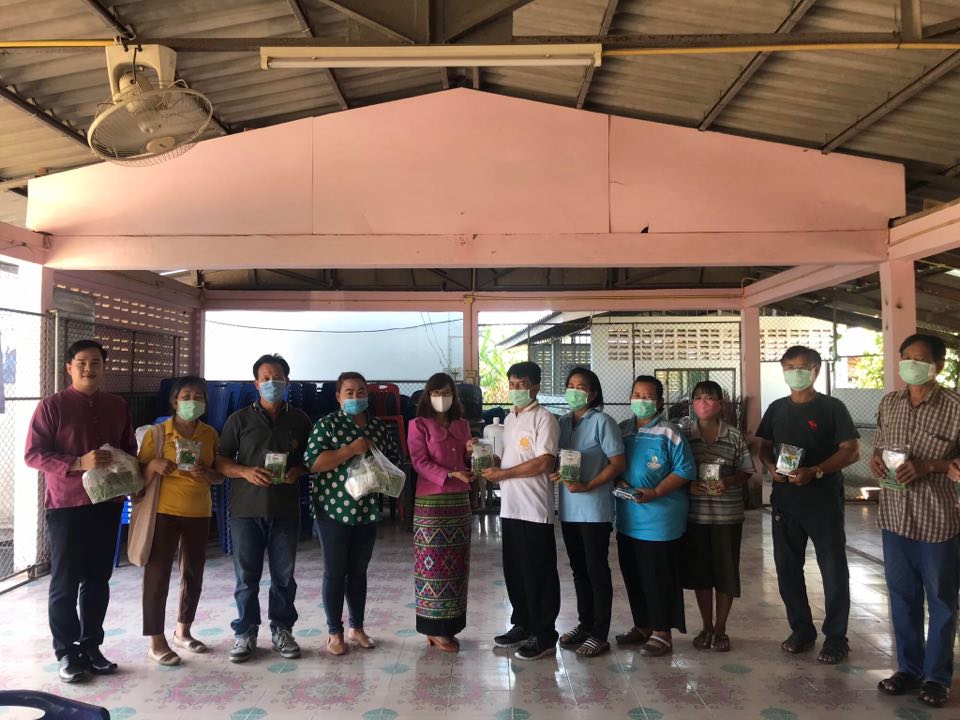 ติดตามการดำเนินกิจกรรมของกลุ่มเป้าหมายและภาคีพัฒนาที่เกี่ยวข้อง 
ตลอดจนครัวเรือนต้นแบบในระดับชุมชน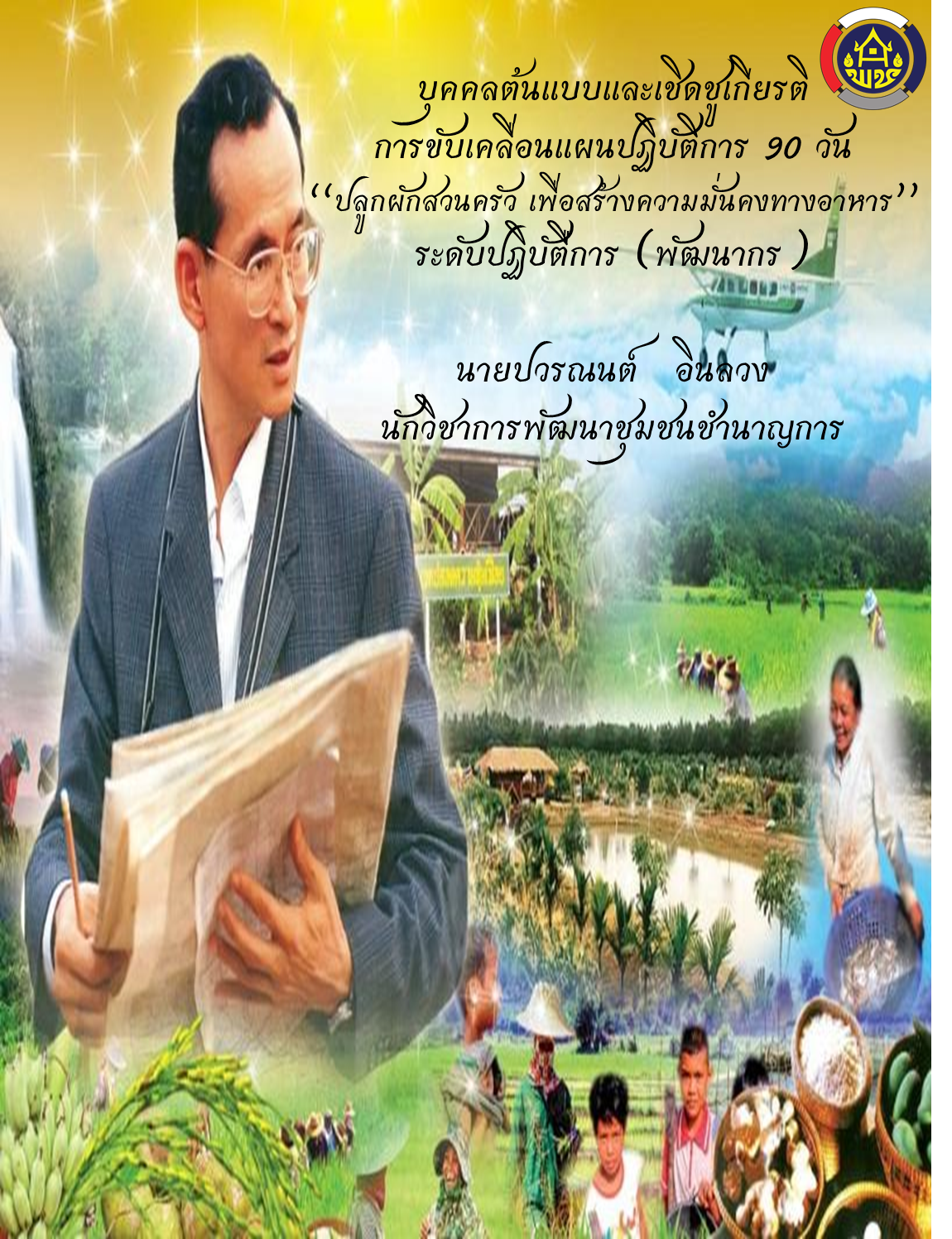 บุคคลต้นแบบและเชิดชูเกียรติ
ตามแผนปฏิบัติการ 90 วัน ปลูกผักสวนครัว เพื่อสร้างความมั่นคงทางอาหารระดับผู้ปฏิบัติการ (พัฒนากร)ชื่อ – สกุล นายปวรณนต์  อินลวง ที่อยู่ 292/1 หมู่ที่ 7  ตำบลนาแก้ว อำเภอเกาะคา  จังหวัดลำปางการขับเคลื่อนกิจกรรมฯ	1. สร้างการรับรู้ในการขับเคลื่อนกิจกรรมให้กับภาคีพัฒนาและกลุ่มเป้าหมาย	2. สนับสนุนและผลักดันกิจกรรมให้เกิดผลอย่างเป็นรูปธรรมและมีครัวเรือนในพื้นที่รับผิดชอบ
              ปลูกผักสวนครัว 100%
	3. มีการปลูกผักสวนครัวบริเวณบ้านพักพัฒนาการอำเภอจำนวน 11 ชนิด และเป็นแบบอย่างได้ 	4. ติดตามการดำเนินกิจกรรมของกลุ่มเป้าหมายและภาคีพัฒนาที่เกี่ยวข้อง ตลอดจนครัวเรือน
              ต้นแบบในระดับชุมชนผลที่ได้รับจากการเข้าร่วมกิจกรรม 
            1. เป็นการสร้างขวัญและกำลังใจให้ผู้ปฏิบัติงานในการขับเคลื่อนแผนปฏิบัติการ 90 วัน 
               “ปลูกผักสวนครัว เพื่อสร้างความมั่นคงทางอาหาร” ได้อย่างเป็นรูปธรรม	  2. เป็นต้นแบบในการในการขับเคลื่อนแผนปฏิบัติการ 90 วัน                “ปลูกผักสวนครัว เพื่อสร้างความมั่นคงทางอาหาร” 	  3. เป็นต้นแบบในการดำรงชีวิตบนพื้นฐานหลักปรัชญาของเศรษฐกิจพอเพียง	  4. สร้างภูมิคุ้มกันเพื่อรับมือกับสภาวะการแพร่ระบาดของเชื้อไวรัสโคโรนา (COVID-19)ภาพกิจกรรม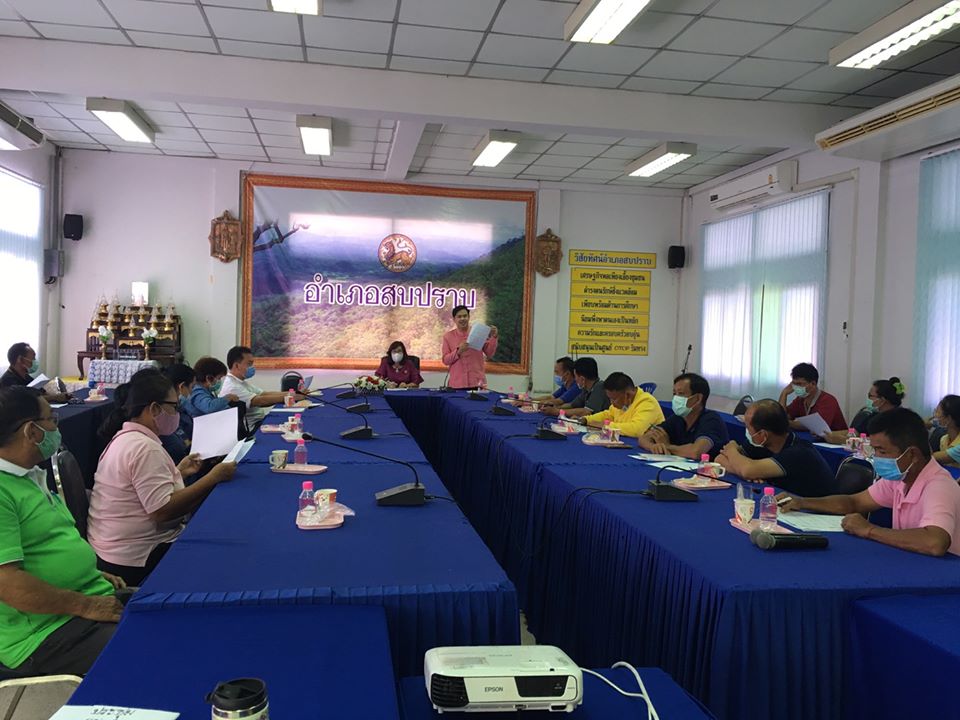 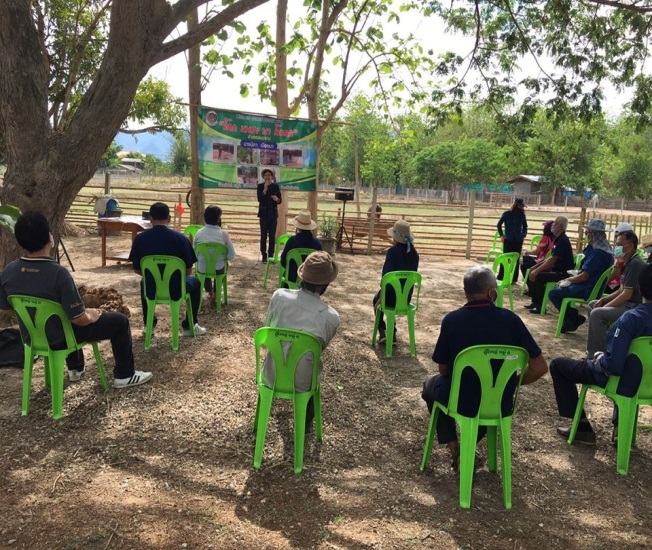 สร้างการรับรู้ในการขับเคลื่อนกิจกรรมให้กับภาคีพัฒนาและกลุ่มเป้าหมาย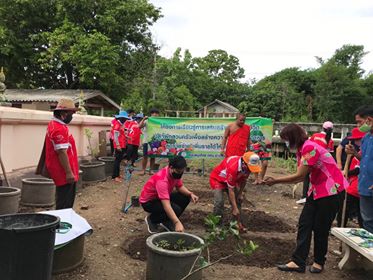 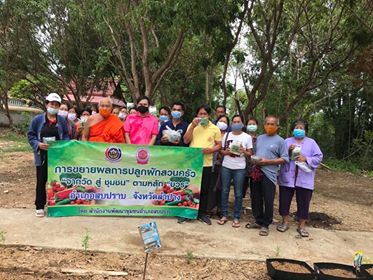 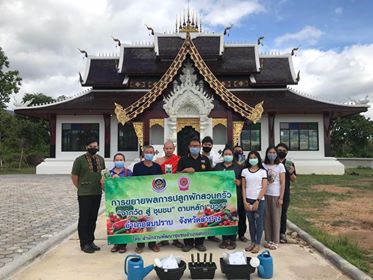 สนับสนุนและผลักดันกิจกรรมให้เกิดผลอย่างเป็นรูปธรรมและมีครัวเรือนในพื้นที่รับผิดชอบ
              ปลูกผักสวนครัว 100%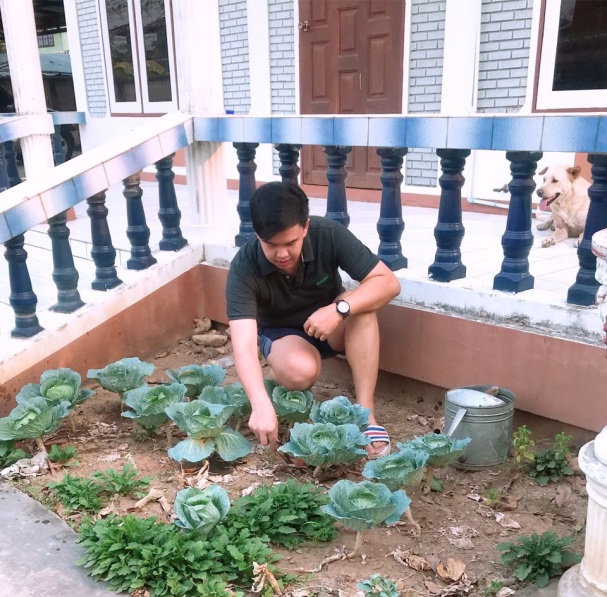 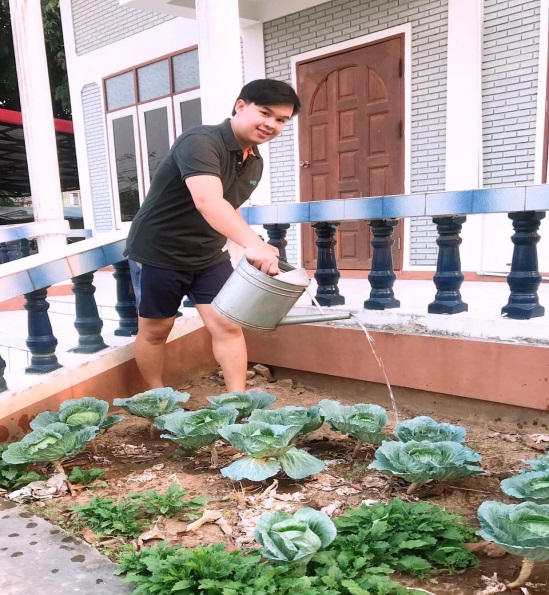 มีการปลูกผักสวนครัวบริเวณบ้านพักพัฒนาการอำเภอจำนวน 11 ชนิด และเป็นแบบอย่างได้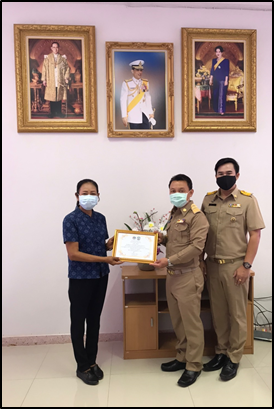 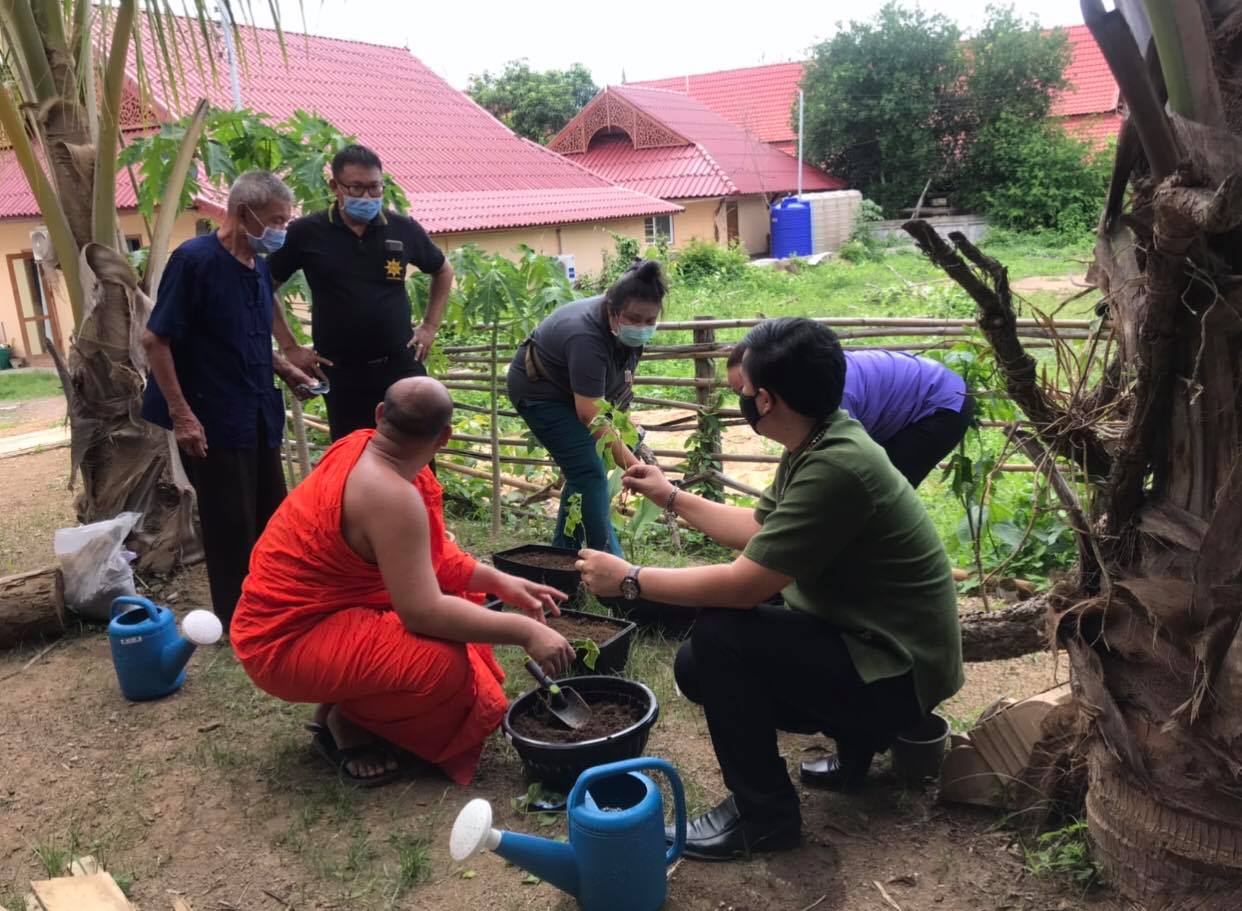 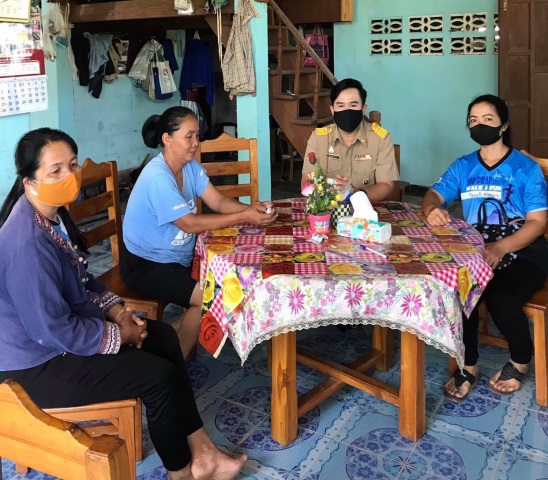 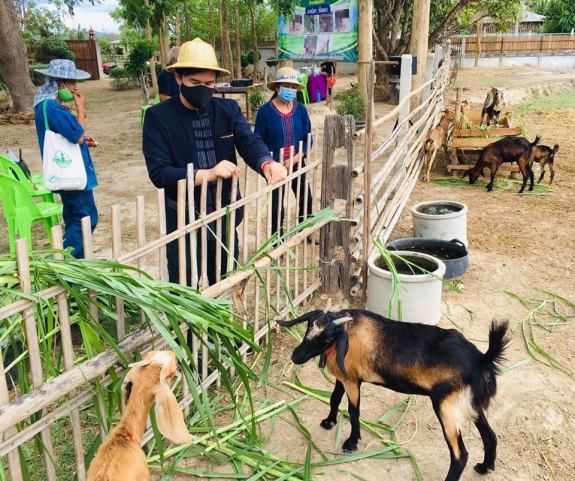 ติดตามการดำเนินกิจกรรมของกลุ่มเป้าหมายและภาคีพัฒนาที่เกี่ยวข้อง 
ตลอดจนครัวเรือน ต้นแบบในระดับชุมชน